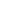 True full-range design with on-axis output to beyond 25kHzCopper cap on center pole to reduce voice coil inductance and to minimize variations in voice coil inductance as a function of voice coil positionBlack anodized alu cone for better heat transferOptimized off-axis responseVented polymer chassis for lower air flow speed reducing audible distortionVented voice coil former for reduced distortion and compressionHeavy-duty black fiber glass voice coil bobbin to reduce mechanical losses resulting in better dynamic performance and low-level detailsLarge motor with 22 mm voice coil diameter for better control and power handlingLow-loss suspension (high Qm) for better reproduction of details and dynamicsBlack motor parts for better heat transfer to the surrounding airConex spider for better durability under extreme conditionsGold plated terminals to ensure long-term trouble free connectionFREQUENCY RESPONSENOMINAL SPECIFICATIONS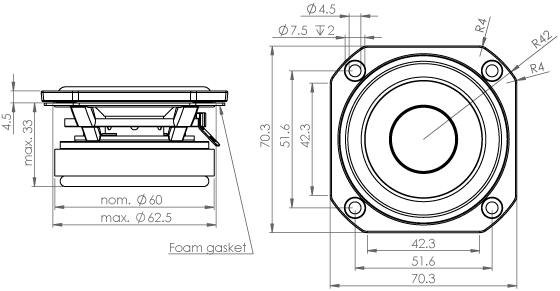 